Участие программ бакалавриата в национальных рейтингах вузов 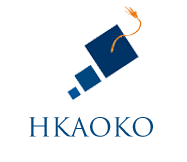 Независимое казахстанское агентство по обеспечению качества в образовании (Казахстан) 2015 г. – рейтинг образовательных программ бакалавриата:- 3 место по специальности 5В050700 - «Менеджмент», - 4 место по специальности 5В050800 - «Учет и аудит», - 3 место по специальности 5В050900 - «Финансы»,- 2 место по специальности 5В051100 - «Маркетинг»Независимое казахстанское агентство по обеспечению качества в образовании (Казахстан) 2014 г. – 2 место в рейтинге образовательных программ бакалавриата по направлению «Экономика и бизнес» (специальности 5В050700 - «Менеджмент», 5В050800 - «Финансы», 5В050900 - «Финансы», 5В051100 - «Маркетинг»)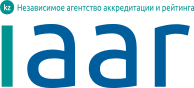 Независимое агентство аккредитации и рейтинга (Казахстан)2015 г. – рейтинг образовательных программ бакалавриата:- 4 место по специальности 5В050700 - «Менеджмент», - 9 место по специальности 5В050800 - «Учет и аудит», - 6 место по специальности 5В050900 - «Финансы»,- 5 место по специальности 5В051100 - «Маркетинг»2014 г. – рейтинг образовательных программ бакалавриата:4 место – по специальности 5В050700 - «Менеджмент»1 место – по специальности 5В050900 - «Финансы»1 место – по специальности 5В051100 - «Маркетинг»